Внеочередное  заседание                                                                      28 созываКАРАР                                                                                                  РЕШЕНИЕ «Об утверждении Положения о порядке планирования приватизации муниципального имущества Администрации сельского поселения Кушманаковский сельсовет муниципального района Бураевский район  Республики  Башкортостан» В соответствии с Гражданским кодексом Российской Федерации, Федеральным законом от 06 октября 2003 №131-ФЗ «Об общих принципах организации местного самоуправления в Российской Федерации», Федеральным законом от 21 декабря 2001 № 178-ФЗ «О приватизации государственного и муниципального имущества» (с изм. и доп., вступ. в силу с 01.01.2022), Постановлением Правительства РФ от 17.10.2019 N 1341 "О внесении изменений в Правила реализации древесины, которая получена при использовании лесов, расположенных на землях лесного фонда, в соответствии со статьями 43 - 46 Лесного кодекса Российской Федерации и Положение об организации и проведении продажи государственного или муниципального имущества в электронной форме и признании утратившими силу некоторых актов и отдельных положений некоторых актов Правительства Российской Федерации", руководствуясь Уставом   сельского поселения Кушманаковский сельсовет, Совет сельского поселения Кушманаковский сельсовет муниципального района Бураевский район Республики  Башкортостан   РЕШИЛ:Утвердить прилагаемые:- Положение о порядке планирования  приватизации муниципального имущества   Администрации сельского поселения Кушманаковский сельсовет  муниципального района Бураевский район Республики  Башкортостан);- форму прогнозного плана (программы) приватизации объектов муниципальной собственности  Администрации  сельского поселения Кушманаковский сельсовет. 2. Настоящее решение вступает в силу со дня его официального опубликования.3. Контроль за исполнением данного решения   оставляю за собой.Глава сельского поселения Кушманаковский сельсовет муниципального района Бураевский районРеспублики Башкортостан                                                И.Р.Камаловд. Кушманаково30 марта 2022 года№ 128   Утвержденорешением Совета сельского поселения Кушманаковский сельсовет                                                                       от «30» марта 2022 г. № 128ПОЛОЖЕНИЕо порядке планирования приватизации муниципального имущества
 Администрации сельского поселения Кушманаковский сельсовет  муниципального района Бураевский район Республики  Башкортостан1. Общие положения 1.1. Положение о порядке планирования приватизации муниципального имущества Администрации сельского поселения Кушманаковский сельсовет  муниципального района Бураевский район Республики Башкортостан (далее - Положение) разработано в соответствии с Федеральными законами от 06 октября 2003 № 131-ФЗ «Об общих принципах организации местного самоуправления в Российской Федерации», законом от 21 декабря 2001 № 178-ФЗ «О приватизации государственного и муниципального имущества» (с изм. и доп., вступ. в силу с 01.01.2022), Постановлением Правительства РФ от 17.10.2019 N 1341 "О внесении изменений в Правила реализации древесины, которая получена при использовании лесов, расположенных на землях лесного фонда, в соответствии со статьями 43 - 46 Лесного кодекса Российской Федерации и Положение об организации и проведении продажи государственного или муниципального имущества в электронной форме и признании утратившими силу некоторых актов и отдельных положений некоторых актов Правительства Российской Федерации", Уставом   сельского поселения Кушманаковский сельсовет.1.2. Положение определяет порядок и условия приватизации имущества, находящегося в собственности  Администрации сельского поселения Кушманаковский сельсовет, и связанные с ними отношения по управлению муниципальной собственностью.1.3. Под приватизацией муниципального имущества понимается возмездное отчуждение находящегося в собственности (далее - муниципальное образование) в собственность физических и (или) юридических лиц.1.4. Приватизация самостоятельных объектов недвижимости (в том числе имущественных комплексов) осуществляется одновременно с отчуждением лицу, приобретающему такое имущество, земельных участков, занимаемых таким имуществом и необходимых для их использования, в порядке, предусмотренном законодательством.1.5. Положение регулирует отношения, возникающие при приватизации муниципального имущества, и связанные с ними отношения по управлению муниципальным имуществом.Действие настоящего Положения не распространяется на отношения, возникающие при отчуждении:- земли, за исключением отчуждения земельных участков, на которых расположены объекты недвижимости, в том числе имущественные комплексы;- природных ресурсов;- муниципального имущества, находящегося за пределами территории Российской Федерации;- безвозмездно в собственность религиозных организаций для использования в соответствующих целях культовых зданий и сооружений с относящимися к ним земельными участками и иного находящегося в муниципальной собственности  имущества религиозного назначения, а также безвозмездно в собственность общероссийских общественных организаций инвалидов и организаций, единственными учредителями которых являются общероссийские организации инвалидов, земельных участков, которые находятся в муниципальной собственности и на которых расположены здания, строения и сооружения, находящиеся в собственности указанных организаций;- муниципального имущества в собственность некоммерческих организаций, созданных при преобразовании муниципальных учреждений;- муниципального имущества на основании судебного решения;- муниципального жилищного фонда;- муниципальными унитарными предприятиями и муниципальными учреждениями имущества, закрепленного за ними в хозяйственном ведении или оперативном управлении;- арендуемого муниципального имущества, переданного организациям, образующим инфраструктуру поддержки субъектов малого и среднего предпринимательства в соответствии со статьей 15 Федерального закона от 24 июля 2007 № 209-ФЗ «О развитии малого и среднего предпринимательства в Российской Федерации».Приватизации не подлежит муниципальное имущество, отнесенное федеральными законами к объектам, изъятым из оборота, или которое может находиться только в муниципальной собственности.К отношениям по отчуждению муниципального имущества, не урегулированным настоящим Положением, применяются нормы гражданского законодательства.1.6. Покупателями муниципального имущества могут быть любые физические и юридические лица, за исключением муниципальных унитарных предприятий и муниципальных учреждений, а также юридических лиц, в уставном капитале которых доля Российской Федерации, субъектов Российской Федерации и муниципальных образований превышает 25 процентов, кроме случаев внесения муниципального имущества в качестве вклада в уставные капиталы открытых акционерных обществ.
Ограничения, установленные настоящим пунктом, не распространяются на собственников объектов недвижимости, не являющихся самовольными пристройками и расположенных на относящихся к государственной или муниципальной собственности земельных участках, при приобретении указанными собственниками этих земельных участков.2. Основные цели приватизации муниципального имущества2.1. Основными целями приватизации муниципального имущества являются:- обеспечение и увеличение доходной части бюджета муниципальное образование;- уменьшение бюджетных расходов на содержание объектов муниципальной собственности;- повышение эффективности использования муниципального имущества;- создание условий для развития рынка недвижимости;- привлечение инвестиций, необходимых для производственного и социального развития муниципальное образование.3. Планирование приватизации муниципального имущества3.1. Приватизация муниципального имущества осуществляется в соответствии с прогнозным планом (программой) приватизации муниципального имущества муниципальное образование на очередной финансовый год (приложение №2).Прогнозный план (программа) должен содержать перечень объектов муниципальной собственности (движимого имущества, муниципальных унитарных предприятий, зданий, строений, сооружений, иного недвижимого имущества, акций акционерных обществ, находящихся в муниципальной собственности), предлагаемых для приватизации в соответствующем году.В прогнозном плане (программе) указываются характеристика муниципального имущества, которое планируется приватизировать, и предполагаемые сроки приватизации.3.2. Проект прогнозного плана (программы) приватизации муниципального имущества на год составляется администрацией муниципальное образование по результатам инвентаризации муниципального имущества в соответствии с прогнозами социально-экономического развития поселения и на основании анализа поступивших заявок на приватизацию от физических и юридических лиц.3.3. Проект прогнозного плана (программы) приватизации муниципального имущества направляется для его утверждения в (наименование представительного органа муниципального образования) одновременно с проектом бюджета на очередной финансовый год в составе прилагаемых к нему материалов.3.4. Изменения и дополнения в прогнозный план (программу) могут быть внесены только по решению (наименование представительного органа муниципального образования).3.5. Приватизация объектов муниципальной собственности, не включенных в прогнозный план приватизации, не допускается.3.6.  Совет сельского поселения Кушманаковский  сельсовет муниципального района Бураевский район Республики Башкортостан на основании прогнозного плана (программы) приватизации муниципального имущества принимает решение об условиях приватизации муниципального имущества. Решение об условиях приватизации должно содержать следующие сведения:- наименование имущества и иные позволяющие его индивидуализировать данные (характеристика имущества);- способ приватизации имущества;- начальная цена имущества, если иное не предусмотрено решением Правительства Российской Федерации, принятым в соответствии с абзацем шестнадцатым пункта 1 статьи 6 Федерального закона от 21 декабря 2001 года N 178-ФЗ "О приватизации государственного и муниципального имущества";- срок рассрочки платежа (в случае ее предоставления);- иные необходимые для приватизации имущества сведения.3.7. Отчет о выполнении прогнозного плана (программы) приватизации муниципального имущества за прошедший год утверждается Главой муниципального образования и представляется администрацией муниципального образования в (наименование представительного органа муниципального образования) одновременно с проектом отчета об исполнении бюджета муниципального образования за прошедший финансовый год.Отчет должен содержать перечень приватизированного муниципального имущества с указанием способа, срока приватизации и цены сделки приватизации.3.8. Прогнозный план (программа) приватизации муниципального имущества на очередной финансовый год и отчет о его выполнении подлежат официальному опубликованию.3.9. Информация о результатах приватизации муниципального имущества за прошедший год представляется администрацией муниципального образования в уполномоченный орган государственной власти Республики Башкортостан не позднее 1 февраля текущего года в целях ее последующего (ежегодно не позднее 1 марта) представления органом государственной власти Республики Башкортостан, уполномоченный федеральный орган исполнительной власти.4. Способы приватизации муниципального имущества4.1.  В соответствии с частью 1 статьи 13 Федерального закона от 21 декабря 2001 года № 178-ФЗ «О приватизации государственного и муниципального имущества» при приватизации муниципального имущества используются следующие способы приватизации:- преобразование муниципального унитарного предприятия в акционерное общество;- преобразование муниципального унитарного предприятия в общество с ограниченной ответственностью;- продажа муниципального имущества на аукционе;- продажа акций акционерных обществ на специализированном аукционе;- продажа муниципального имущества на конкурсе;- продажа за пределами территории Российской Федерации находящихся в государственной собственности акций акционерных обществ;- продажа муниципального имущества посредством публичного предложения;- продажа муниципального имущества без объявления цены;- внесение государственного или муниципального имущества в качестве вклада в уставные капиталы акционерных обществ;- продажа акций акционерных обществ по результатам доверительного управления.4.2. На аукционе продается муниципальное имущество в случае, если его покупатели не должны выполнить какие-либо условия в отношении такого имущества. Право его приобретения принадлежит покупателю, который предложит в ходе торгов наиболее высокую цену за такое имущество.4.3. Специализированным аукционом признается способ продажи акций на открытых торгах, на котором все победители получают акции открытого акционерного общества по единой цене за одну акцию.4.4. Продажа муниципального имущества посредством публичного предложения осуществляется в случае, если аукцион по продаже указанного имущества был признан несостоявшимся.4.5. Продажа муниципального имущества без объявления цены осуществляется, если продажа этого имущества посредством публичного предложения не состоялась.4.6. Муниципальное имущество, а также исключительные права могут быть внесены в качестве вклада в уставные капиталы  акционерных обществ. При этом доля акций  акционерного общества, находящихся в собственности муниципального образования и приобретаемых муниципальным образованием, в общем количестве обыкновенных акций этого акционерного общества не может составлять менее чем 25 процентов плюс одна акция.4.7. Лицо, заключившее по результатам конкурса договор доверительного управления акциями  акционерного общества, приобретает эти акции в собственность после завершения срока доверительного управления в случае исполнения условий договора доверительного управления.5. Порядок приватизации муниципального имущества 5.1. Продавцом муниципального имущества (далее - продавец) является администрация муниципального образования. В установленных законодательством Российской Федерации случаях администрация муниципального образования вправе привлечь к осуществлению отдельных функций продавца отобранных на конкурсной основе юридических лиц на основании заключенных с ними договоров.5.2. При приватизации муниципального имущества производится оценка муниципального имущества в соответствии с законодательством Российской Федерации об оценочной деятельности.5.3. Информационное сообщение о продаже муниципального имущества, об итогах его продажи размещается также на сайте продавца муниципального имущества в сети "Интернет".Информационное сообщение о продаже муниципального имущества подлежит размещению на официальном сайте Администрации в сети "Интернет" не менее чем за тридцать дней до дня осуществления продажи указанного имущества, если иное не предусмотрено настоящим Федеральным законом.5.4. Обязательному опубликованию в информационном сообщении о продаже муниципального имущества подлежат следующие сведения:- наименование продавца и реквизиты решения (наименование муниципального образования) об условиях приватизации муниципального имущества;- наименование имущества и иные позволяющие его индивидуализировать данные (характеристика имущества);- способ приватизации;- начальная цена;- форма подачи предложений о цене;- условия и сроки платежа, необходимые реквизиты счетов;- порядок, место, даты начала и окончания подачи заявок (предложений);- исчерпывающий перечень представляемых покупателями документов и требования к их оформлению;- срок заключения договора купли-продажи;- порядок ознакомления покупателей с иной информацией, в том числе с актом инвентаризации, условиями договора купли-продажи;- ограничения участия отдельных категорий физических и юридических лиц в приватизации имущества;- иные сведения в соответствии с законодательством Российской Федерации.При продаже муниципального имущества на аукционе, специализированном аукционе или конкурсе также указываются:- порядок определения победителей;- размер, срок и порядок внесения задатка, необходимые реквизиты счетов;- место и срок подведения итогов;- условия конкурса (при продаже муниципального имущества на конкурсе);- форма бланка заявки (при продаже акций на специализированном аукционе);- дата и место проведения конкурса, аукциона.При продаже находящихся в муниципальной собственности акций акционерного общества или доли в уставном капитале общества с ограниченной ответственностью также указываются следующие сведения:- полное наименование, адрес (место нахождения) акционерного общества или общества с ограниченной ответственностью;- размер уставного капитала хозяйственного общества, общее количество, номинальная стоимость и категории выпущенных акций акционерного общества или размер и номинальная стоимость доли в уставном капитале общества с ограниченной ответственностью, принадлежащей Российской Федерации, субъекту Российской Федерации или муниципальному образованию;- перечень видов основной продукции (работ, услуг), производство которой осуществляется акционерным обществом или обществом с ограниченной ответственностью;- условия конкурса при продаже акций акционерного общества или долей в уставном капитале общества с ограниченной ответственностью на конкурсе;- сведения о доле на рынке определенного товара хозяйствующего субъекта, включенного в Реестр хозяйствующих субъектов, имеющих долю на рынке определенного товара в размере более чем 35 процентов;- адрес сайта в сети "Интернет", на котором размещена годовая бухгалтерская (финансовая) отчетность и промежуточная бухгалтерская (финансовая) отчетность хозяйственного общества в соответствии со статьей 10.1 Федерального закона от 21 декабря 2001 года N 178-ФЗ "О приватизации государственного и муниципального имущества";- площадь земельного участка или земельных участков, на которых расположено недвижимое имущество хозяйственного общества;- численность работников хозяйственного общества;- площадь объектов недвижимого имущества хозяйственного общества и их перечень с указанием действующих и установленных при приватизации таких объектов обременений;- сведения о предыдущих торгах по продаже такого имущества за год, предшествующий дню его продажи, которые не состоялись, были отменены, признаны недействительными, с указанием соответствующей причины (отсутствие заявок, явка только одного покупателя, иная причина).5.5. Претенденты на покупку муниципального имущества представляют следующие документы:- заявку в 2-х экземплярах;- платежный документ с отметкой банка об исполнении, подтверждающий внесение соответствующих денежных средств;- документ, подтверждающий уведомление федерального антимонопольного органа или его территориального органа о намерении приобрести подлежащее приватизации имущество в соответствии с антимонопольным законодательством Российской Федерации.Физические лица предъявляют документ, удостоверяющий личность.
Юридические лица дополнительно представляют следующие документы:- нотариально заверенные копии учредительных документов;- решение в письменной форме соответствующего органа управления о приобретении имущества (если это необходимо в соответствии с учредительными документами претендента);- иные документы, требование к предъявлению которых может быть установлено законом;- опись представленных документов в 2-х экземплярах, один из которых остается у продавца, другой - у претендента.В случае подачи заявки представителем претендента предъявляется надлежащим образом оформленная доверенность.5.6. В случае, если впоследствии будет установлено, что покупатель муниципального имущества не имел законного права на его приобретение, соответствующая сделка признается ничтожной.5.7. Для участия в конкурсе претендент вносит задаток на счет (счета) продавца в размере и сроки, указанные в информационном сообщении, на основании заключенного с продавцом договора о задатке. Документом, подтверждающим поступление задатка на счет (счета) продавца, является выписка (выписки) со счета (счетов) продавца.5.8. Прием заявок начинается с даты, объявленной в информационном сообщении о продаже муниципального имущества, осуществляется в течение не менее 25 календарных дней и заканчивается не позднее, чем за один календарный день до даты рассмотрения продавцом заявок и документов претендентов.5.9. Заявки, поступившие после истечения срока приема заявок, указанного в информационном сообщении, вместе с описью, на которой делается отметка об отказе в принятии документов, возвращаются претендентам или их полномочным представителям под расписку.В случае выявления несоответствия представленных претендентом документов требованиям законодательства Российской Федерации и перечню, опубликованному в информационном сообщении о проведении конкурса, заявка вместе с описью, на которой делается отметка о принятии документов с указанием основания отказа, возвращается претенденту или его полномочному представителю под расписку.5.10. Порядок продажи муниципального имущества на аукционе и порядок продажи акций открытых акционерных обществ на специализированном аукционе, условия участия в них, порядок оплаты имущества и порядок осуществления расчетов за приобретенные акции определяются статьями 18 и 19 Федерального закона «О приватизации государственного и муниципального имущества» от 21 декабря 2001 года  № 178-ФЗ; Положением об организации продажи государственного и муниципального имущества на аукционе и Положением об организации продажи находящихся в государственной или муниципальной собственности акций открытых акционерных обществ на специализированном аукционе, утвержденными постановлением Правительства РФ от 12 августа 2002 № 585.5.11. Порядок подготовки и проведения конкурса по продаже муниципального имущества определяется ст. 20 Федерального закона «О приватизации государственного и муниципального имущества» от 21 декабря 2001 № 178-ФЗ и Положением о проведении конкурса по продаже государственного или муниципального имущества, утвержденным постановлением Правительства РФ от 12 августа 2002 года № 584.5.12. Порядок продажи муниципального имущества посредством публичного предложения и без объявления цены определяется соответственно статьями 23 и 24 Федерального закона «О приватизации государственного и муниципального имущества» от 21 декабря 2001 года № 178-ФЗ и Положением об организации продажи государственного или муниципального имущества посредством публичного предложения, утвержденным постановлением Правительства РФ от 22 июля 2002 года № 549.5.13. К информации о результатах сделок приватизации муниципального имущества относятся следующие сведения:- наименование продавца такого имущества;- наименование такого имущества и иные позволяющие его индивидуализировать сведения (характеристика имущества);- дата, время и место проведения торгов;- цена сделки приватизации;- имя физического лица или наименование юридического лица - участника продажи, который предложил наиболее высокую цену за такое имущество по сравнению с предложениями других участников продажи, или участника продажи, который сделал предпоследнее предложение о цене такого имущества в ходе продажи;- имя физического лица или наименование юридического лица - победителя торгов.6. Оформление сделок купли-продажи муниципального имущества 6.1. Продажа муниципального имущества оформляется договором купли-продажи.6.2. Обязательными условиями договора купли-продажи муниципального имущества являются:- сведения о сторонах договора; наименование муниципального имущества; место его нахождения; состав и цена муниципального имущества; количество акций открытого акционерного общества, их категория и стоимость; порядок и срок передачи муниципального имущества (в соответствии с действующим законодательством РФ) в собственность покупателя; форма и сроки платежа за приобретенное имущество; условия, в соответствии с которыми указанное имущество было приобретено покупателем;- порядок осуществления покупателем полномочий в отношении указанного имущества до перехода к нему права собственности на указанное имущество;
          - сведения о наличии в отношении продаваемого муниципального имущества обременения (в том числе публичного сервитута), сохраняемого при переходе прав на это имущество;- сроки исполнения покупателем обязательств в отношении приобретаемого муниципального имущества;- иные условия, установленные сторонами такого договора по взаимному соглашению.6.3. Право собственности на приобретаемое муниципальное имущество переходит к покупателю в установленном порядке после полной его оплаты с учетом особенностей, установленных законодательством Российской Федерации о приватизации.
Право собственности на приватизируемое недвижимое имущество переходит к покупателю с момента государственной регистрации перехода права собственности на такое имущество.Основанием государственной регистрации является договор купли-продажи недвижимого имущества, а также передаточный акт или акт приема-передачи имущества. Расходы на оплату услуг регистратора возлагаются на покупателя.7. Оплата и распределение денежных средств от продажи муниципального имущества7.1. Денежными средствами, полученными от продажи муниципального имущества, являются денежные средства, полученные от покупателей в счет оплаты муниципального имущества, за вычетом расходов на организацию и проведение приватизации соответствующего имущества.7.2. Размер и виды затрат на организацию и проведение приватизации муниципального имущества устанавливаются Главой муниципального образования.7.3. При продаже муниципального имущества законным средством платежа признается валюта Российской Федерации.7.4. Оплата приобретаемого покупателем муниципального имущества производится единовременно или в рассрочку. Единовременная оплата производится покупателем в срок не позднее десяти дней со дня заключения договора купли-продажи.
Решение о предоставлении рассрочки может быть принято в случае продажи муниципального имущества без объявления цены. Срок рассрочки не может быть более чем один год.На сумму денежных средств, по уплате которой предоставляется рассрочка, производится начисление процентов исходя из ставки, равной одной трети ставки рефинансирования Центрального банка Российской Федерации, действующей на дату публикации объявления о продаже. Начисленные проценты подлежат перечислению в бюджет муниципального образования.Покупатель вправе оплатить приобретаемое муниципальное имущество досрочно.
С момента передачи покупателю приобретаемого в рассрочку имущества и до момента его полной оплаты указанное имущество признается находящимся в залоге у продавца для обеспечения исполнения покупателем его обязанности по оплате приобретаемого муниципального имущества.7.5. В случае нарушения покупателем сроков и порядка внесения платежей осуществляется взыскание на заложенное имущество в судебном порядке.
С покупателя могут быть взысканы также убытки, причиненные неисполнением договора купли-продажи.7.6. Денежные средства, полученные от продажи муниципального имущества, подлежат перечислению в бюджет сельского поселения в сроки, предусмотренные действующим законодательством.Денежные средства, полученные от взыскания штрафных санкций за неисполнение или ненадлежащее исполнение обязательств по сделкам приватизации муниципального имущества, подлежат перечислению в бюджет муниципального образования.7.7. Порядок расходования денежных средств, полученных от приватизации муниципального имущества, определяется муниципальными правовыми актами муниципального образования в соответствии с действующим законодательством.                                                                               Утвержденорешением  Советасельского поселения Кушманаковский сельсоветот «30»  марта 2022 г. № 128Прогнозный план (программа) приватизации объектов муниципальной собственности Администрации  сельского поселения Кушманаковский сельсовет на 20___ год   БАШКОРТОСТАН РЕСПУБЛИКАҺЫ               БОРАЙ РАЙОНЫ МУНИЦИПАЛЬ РАЙОНЫНЫҢ КУШМАНАК АУЫЛ СОВЕТЫ АУЫЛ БИЛӘМӘҺЕ СОВЕТЫ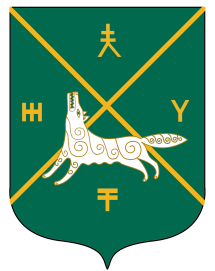 СОВЕТ СЕЛЬСКОГО  ПОСЕЛЕНИЯКУШМАНАКОВСКИЙ  СЕЛЬСОВЕТ   МУНИЦИПАЛЬНОГО РАЙОНА БУРАЕВСКИЙ  РАЙОН        РЕСПУБЛИКИ  БАШКОРТОСТАНN  
п/пАдр-есАдр-есХарактеристика объекта       Характеристика объекта       Характеристика объекта       Характеристика объекта       Характеристика объекта       Характеристика объекта       Характеристика объекта       Характеристика объекта       Характеристика объекта       Обременение                          Обременение                          Обременение                          Обременение                          Обременение                          Обременение                          N  
п/пАдр-есАдр-есРазме-щение
помещения Разме-щение
помещения Разме-щение
помещения Этаж-ностьЭтаж-ностьЭтаж-ностьПло-щадь,
кв. м   Пло-щадь,
кв. м   Пло-щадь,
кв. м   ВидПользовательПользовательСрок       
обремененияСрок       
обремененияГодовая 
арендная
плата   
(руб.)  Предлагаемый
способ привати-зацииПредлагаемый
способ привати-зацииПредлагаемый
способ привати-зацииПредлагаемый
способ привати-зацииПредлагаемый
способ привати-зацииПримечаниеПримечаниеПримечаниеОстаточная    
стоимость на  
01.01.20__ г.
(руб.)        Остаточная    
стоимость на  
01.01.20__ г.
(руб.)        Остаточная    
стоимость на  
01.01.20__ г.
(руб.)        Рыночная 
стоимо-сть
(руб.)   Рыночная 
стоимо-сть
(руб.)   Рыночная 
стоимо-сть
(руб.)   Прогноз-ный
доход от  
продажи   
(руб.)    Прогноз-ный
доход от  
продажи   
(руб.)    Предлагаемый
способ привати-зацииПредлагаемый
способ привати-зацииПредлагаемый
способ привати-зацииПредлагаемый
способ привати-зацииПредлагаемый
способ привати-зацииПримечаниеПримечаниеПримечаниеОстаточная    
стоимость на  
01.01.20__ г.
(руб.)        Остаточная    
стоимость на  
01.01.20__ г.
(руб.)        Остаточная    
стоимость на  
01.01.20__ г.
(руб.)        Рыночная 
стоимо-сть
(руб.)   Рыночная 
стоимо-сть
(руб.)   Рыночная 
стоимо-сть
(руб.)   Прогноз-ный
доход от  
продажи   
(руб.)    Прогноз-ный
доход от  
продажи   
(руб.)    